General task grid- MONEY LEARNING FOCUSSee the blog for daily Numeracy and Literacy lessons and tasks https://blogs.glowscotland.org.uk/wl/uphallprimary/Look through magazines and cut and stick items you’d like to buy. Add up these up to see how much you’ve spent!If you won the lottery what would you do with the winnings!? Draw a picture!Play the toy shop game! https://www.topmarks.co.uk/money/toy-shop-money Imagine you get £10 for your birthday- look on the internet and decide what you would get! Don’t overspend and remember to do this with an adult and use a safe search engine https://www.alarms.org/kidrex/Create a money ant and work out its value! 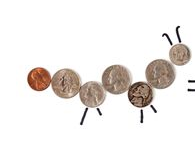 Create your own money themed board game.Make up a dance to Abba’s song Money, Money Money! https://www.youtube.com/watch?v=ETxmCCsMoD0Design your own bank note or coin.Go on Sumdog and play money games for 20 mins, try to earn 100 coins!Do some coin rubbings!With an adult count how much money you have in your piggy bank or in their purse/wallet.Play Monopoly with your family!